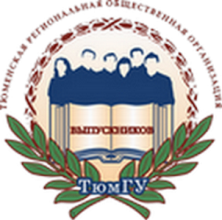 ТЮМЕНСКАЯ РЕГИОНАЛЬНАЯ ОБЩЕСТВЕННАЯ ОРГАНИЗАЦИЯ ВЫПУСКНИКОВ ТЮМЕНСКОГО ГОСУДАРСТВЕННОГО УНИВЕРСИТЕТАРЕШЕНИЕПРАВЛЕНИЯ ОРГАНИЗАЦИИот 04.06.2015 г.										№ 7О внесении дополнений всмету расходов ТРООВ ТюмГУна 2015 год	Заслушав информацию исполнительного директора В.В. Ивочкина и обращение директора ИГиП ТюмГУ С.Ю. Марочкина о внесении дополнений в смету расходов ТРООВ ТюмГУ на 2015 год правление решило:Выделить сумму в размере 11 000 (одиннадцать тысяч) рублей студентам ИГиП ТюмГУ для возмещения командировочных расходов, связанных с участием во Втором студенческом конкурсе по международному коммерческому арбитражу ВАВТ - 2015.Дополнить смету расходов статьёй "Командировочные расходы".Президент организации						Н.М.Добрынин